*SCHEDULE IS SUBJECT TO CHANGE.	WWW.INTRIGUEDANCE.COM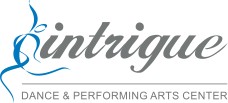 PRE-PROFESSIONAL DIVISION*2019-20 CLASS SCHEDULE*IN EFFECT SEPTEMBER 3rd, 2019 – JUNE 7th, 2020We will be closed for the following dates:Monday, September 2nd - Labor DayTuesday, November 26th- Sunday, December 1st – ThanksgivingSunday, December 22nd- Sunday, January 5th - Winter BreakFriday, April 10th – Sunday April 12th – Good Friday/Easter WeekendMonday, May 25th – Memorial DayIntrigue will not cancel class for any other holidays other than the ones listed. Please see ‘Studio Policies’ section of your handbook for weather closing policies.INTRIGUE DANCE & PERFORMING ARTS CENTER1937 S Archer, Chicago, IL 60616 | PHONE: 312.765.6755EMAIL: management@intriguedance.comIBIIIIIIV/VMONDAYTUESDAYWEDNESDAYTHURSDAYFRIDAYSATURDAY5:15–6:30 PMBALLET IB4:30-5:45 PMCONDITIONING/PILATESIV/V4:30-5:30 PMTAP IB4:30-5:45 PM BALLET II5:00-6:00 PMIPDC TECHNIQUE II+ 11:00 AM – 12:00 PM     TAP III/IV/V    6:30-7:30 PMJAZZ IB4:45-5:45 PMJAZZ III5:30-6:30 PMBALLET IB5:45-7:15 PMBALLET IIIPRE-POINTE, POINTE I12:00-1:00 PMACRO IB(6+ YRS)6:30-7:30 PMADVANCED HIP HOP(9+ YRS)5:45-7:15 PMBALLET IIIPRE-POINTE, POINTE I4:30-5:30 PMACRO II7:15-8:30 PMJAZZ III   1:00-2:00 PM    ACRO III/IV/V   5:45-7:15 PMJAZZ IV/V5:45-6:45 PMBALLET II6:00-7:15 PMJAZZ IV/V7:15-9:15 PMBALLET IV/VPOINTE II6:45-7:45 PMJAZZ II7:15-9:15PMBALLET IV/VPOINTE II7:15-8:15 PMINTERMEDIATE HIP HOP(7+ YRS)7:45-8:45 PMTAP II   5:30-6:45 PM      JAZZ III/IV/V            6:45-8:15 PM   BALLET III/IV/V    8:15-9:15 PM        POINTE I/II  